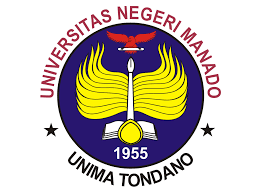 Module Description/Course SyllabiEnglish Education Study ProgrammeFaculty of  Languages and ArtsUniversitas Negeri ManadoCourse number and nameCourse number and nameMB4222202 Pengembangan KurikulumMB4222202 Pengembangan KurikulumCredits and contact hours/Number of ECTS credits allocatedCredits and contact hours/Number of ECTS credits allocated22Instructor’s and course coordinatorInstructor’s and course coordinatorProf. Nitha V.F. Liando, P.hDProf. Nitha V.F. Liando, P.hDText book, title, outhor, and yearText book, title, outhor, and yearBeacco, C. J., et al (2016) A HANDBOOK FOR CURRICULUM DEVELOPMENT AND TEACHER TRAINING THE LANGUAGE DIMENSION IN ALL SUBJECTS. Council of EuropeArcher, E. (2015). Curriculum Development Principles and Practices. New York. College Publishing House.Westbrook, J., et al. (2013) Pedagogy, Curriculum, Teaching Practices and Teacher Education in Developing Countries. University of LondonBeacco, C. J., et al (2016) A HANDBOOK FOR CURRICULUM DEVELOPMENT AND TEACHER TRAINING THE LANGUAGE DIMENSION IN ALL SUBJECTS. Council of EuropeArcher, E. (2015). Curriculum Development Principles and Practices. New York. College Publishing House.Westbrook, J., et al. (2013) Pedagogy, Curriculum, Teaching Practices and Teacher Education in Developing Countries. University of LondonOther supplemental materialsOther supplemental materialsSpecific course informationSpecific course informationBrief description of the content of the course (catalog description)Brief description of the content of the course (catalog description)This course discusses the concept of curriculum, policies curriculum in Indonesia, the development of the history of curriculumThis course discusses the concept of curriculum, policies curriculum in Indonesia, the development of the history of curriculumPrerequisiters or co-requisitesPrerequisiters or co-requisitesIndicate whether a required, elective, or selected elective course in the programIndicate whether a required, elective, or selected elective course in the programrequiredrequiredLevel of course unit (according to EQF: first cycle Bachelor, second cycle Master)Level of course unit (according to EQF: first cycle Bachelor, second cycle Master)first cycle Bachelorfirst cycle BachelorYear of study when the course unit is delivered (if applicable)Year of study when the course unit is delivered (if applicable)Second Second Semester/trimester when the course unit is deliveredSemester/trimester when the course unit is deliveredSecond Second Mode of delivery (face-to-face, distance learning)Mode of delivery (face-to-face, distance learning)face-to-faceface-to-faceSpecific outcomes of instruction, ex. The student will be able to explain the significance of current research about a particular topic.Specific outcomes of instruction, ex. The student will be able to explain the significance of current research about a particular topic.CPMK1. Students are able to identify the psychological principles used in developing a curriculum (SO-2, PI-2.1)2. Students are able to explain the contribution of psychological principles in curriculum development (SO-2, PI-2.1)3. Students are able to explain techniques in developing language learning (SO-2, PI-2.2)4. Students are able to describe how to provide, manage and evaluate language learning program (SO-2, PI-2.2)CPMK1. Students are able to identify the psychological principles used in developing a curriculum (SO-2, PI-2.1)2. Students are able to explain the contribution of psychological principles in curriculum development (SO-2, PI-2.1)3. Students are able to explain techniques in developing language learning (SO-2, PI-2.2)4. Students are able to describe how to provide, manage and evaluate language learning program (SO-2, PI-2.2)Explicitly indicate which of the student outcomesExplicitly indicate which of the student outcomesApply the principles of language learningapply the approaches in English Language Teaching and LearningApply the principles of language learningapply the approaches in English Language Teaching and LearningBrief list of topics to be coveredBrief list of topics to be coveredTheories and basic concept of curriculum developmentthe principles of curriculum developmentcurriculum development mechanismcurriculum modelsthe history of curriculum developmentcurriculum policies in Indonesiacurriculum design for ELTCurriculum Problems in Indonesiathe history of curriculum development in other countriesthe evaluation of curriculum in the learning processTheories and basic concept of curriculum developmentthe principles of curriculum developmentcurriculum development mechanismcurriculum modelsthe history of curriculum developmentcurriculum policies in Indonesiacurriculum design for ELTCurriculum Problems in Indonesiathe history of curriculum development in other countriesthe evaluation of curriculum in the learning processRecommended or required reading and other learning resources/toolsRecommended or required reading and other learning resources/toolsPlanned learning activities and teaching methodsPlanned learning activities and teaching methodsSmall group discussion, PjBL, Case based MethodSmall group discussion, PjBL, Case based MethodLanguage of instructionLanguage of instructionEnglishEnglishAssessment methods and criteriaAssessment methods and criteriaPerformance Assessment:1.	Participation and activities in the learning process (attendance, lectures and practices) 30%2.	Completion of tasks 30%3.	Mid Term 20%4.	Final Term 20%Performance Assessment:1.	Participation and activities in the learning process (attendance, lectures and practices) 30%2.	Completion of tasks 30%3.	Mid Term 20%4.	Final Term 20%